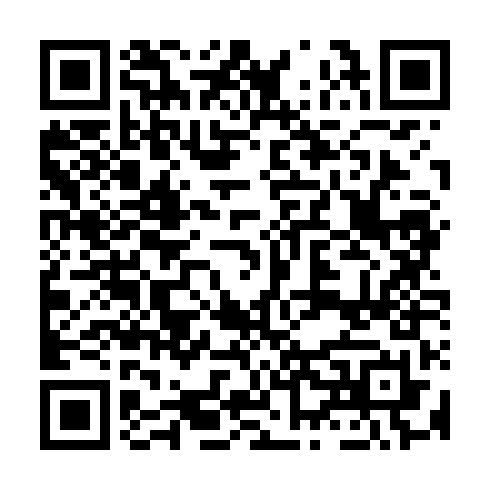 Ramadan times for Babiny Predni, Czech RepublicMon 11 Mar 2024 - Wed 10 Apr 2024High Latitude Method: Angle Based RulePrayer Calculation Method: Muslim World LeagueAsar Calculation Method: HanafiPrayer times provided by https://www.salahtimes.comDateDayFajrSuhurSunriseDhuhrAsrIftarMaghribIsha11Mon4:364:366:2512:134:086:026:027:4512Tue4:344:346:2312:134:096:046:047:4713Wed4:314:316:2112:134:116:066:067:4914Thu4:294:296:1912:134:126:076:077:5115Fri4:274:276:1712:124:136:096:097:5216Sat4:244:246:1412:124:156:116:117:5417Sun4:224:226:1212:124:166:126:127:5618Mon4:194:196:1012:114:176:146:147:5819Tue4:174:176:0812:114:196:156:158:0020Wed4:144:146:0512:114:206:176:178:0221Thu4:124:126:0312:114:216:196:198:0422Fri4:094:096:0112:104:226:206:208:0623Sat4:074:075:5912:104:246:226:228:0724Sun4:044:045:5712:104:256:246:248:0925Mon4:024:025:5412:094:266:256:258:1126Tue3:593:595:5212:094:276:276:278:1327Wed3:563:565:5012:094:296:286:288:1528Thu3:543:545:4812:084:306:306:308:1729Fri3:513:515:4512:084:316:326:328:1930Sat3:483:485:4312:084:326:336:338:2131Sun4:464:466:411:085:337:357:359:231Mon4:434:436:391:075:357:377:379:252Tue4:404:406:371:075:367:387:389:273Wed4:384:386:341:075:377:407:409:304Thu4:354:356:321:065:387:417:419:325Fri4:324:326:301:065:397:437:439:346Sat4:294:296:281:065:407:457:459:367Sun4:264:266:261:055:427:467:469:388Mon4:244:246:241:055:437:487:489:409Tue4:214:216:211:055:447:497:499:4310Wed4:184:186:191:055:457:517:519:45